Предмет10А10Балгебрап 8, № 7.14, № 7.15 формулы, макетып 8, № 7.14, № 7.15 формулы, макетыМатематика (база)задачи в тетрадиистория​§ 8, читать, составить сложный (развернутый) план по теме параграфаобществознание​§10, читать, учить записи в тетрадеАнглийский язык (Васильева)повторить лексику, правила, карточка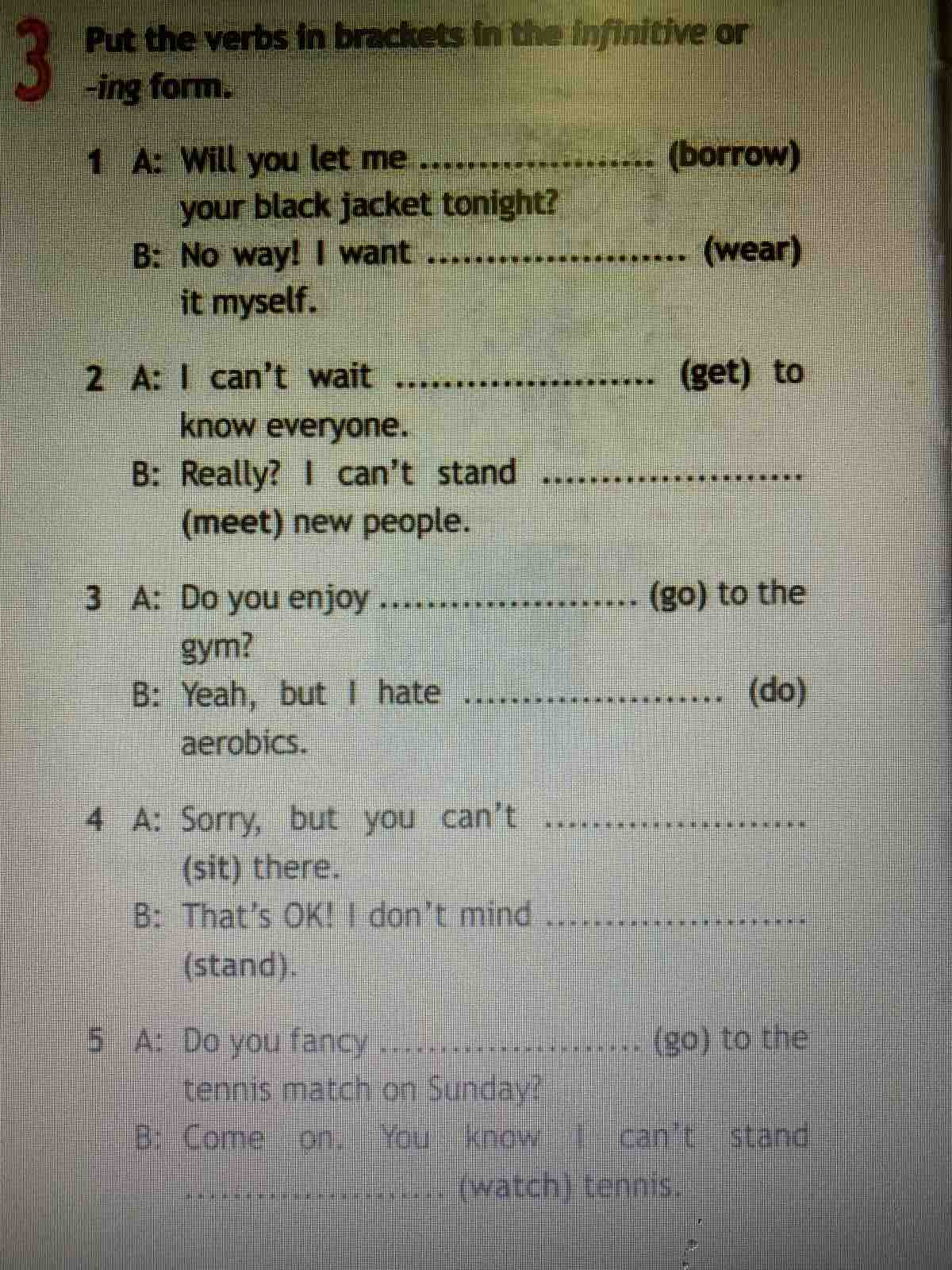 повторить правила, стр 159, упр 4литератураЗадание в группе Вайбергеографиястр. 55 задание 12 ( без альбома) Прислать в скайп